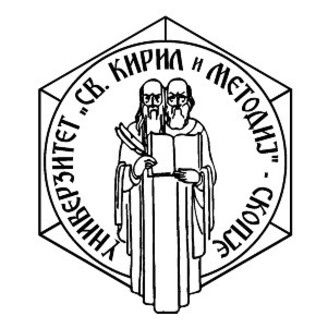 УНИВЕРЗИТЕТ „СВЕТИ КИРИЛ И МЕТОДИЈ“ ПРАВОСЛАВЕН БОГОСЛОВСКИ ФАКУЛТЕТ „СВЕТИ КЛИМЕНТ ОХРИДСКИ“ – СКОПЈЕМАГИСТЕРСКИ СТУДИИСеминарска работаПредмет:ТОЛКУВАЊЕ НА БИБЛИЈАТА – НОВОЗАВЕТНА ЕГЗЕГЕЗАтема:ОДРЕКУВАЊЕТО НА АПОСТОЛ ПЕТАР           		Ментор:                                   		Кандидат:        Проф. д-р Ратомир Грозданоски                       Пробан ТочновскиСкопје, 2016.